Президенту Российской Федерации Путину Владимиру ВладимировичуАдрес: 10132, Москва, ул. Ильинка, д. 23Клячкиной Екатерины ВикторовныАдрес: 603106 г. Нижний Новгород, ул. Н. Сусловой, д.1, корп.1, кв.80.Телефон: 8-960-180-13-71ПРЕДЛОЖЕНИЕУважаемый Владимир Владимирович, выражаю Вам огромную благодарность за то, что:на федеральном уровне принят и действует закон № 119-ФЗ о дальневосточном гектаре; рассматривается законопроект «О родовых поместьях», который мы (кто уже имеют свои земельные участки и те, кто еще планирует их приобрести) очень ждем; с 1 марта 2015 года люди могут получить землю бесплатно для ведения личного подсобного хозяйства или крестьянского (фермерского) хозяйства на основании пп.6 п.2 ст. 39.10 и пункта 4 статьи 39.5 Земельного кодекса РФ в некоторых муниципальных образованиях (районах и сельских поселениях), определённых законами субъектов РФ. Дальневосточный гектар – очень нужный, важный и стратегический федеральный проект для нашей страны и очень важно, чтобы этот проект распространился на всю Землю Русскую. Все мои предки с Нижегородской области и мне бы хотелось, как говорится в русской поговорке: «где родился, там и пригодился», так и у большинства наших соотечественников, поэтому-то и важно, чтобы подобные гектары были по всей нашей Родине.На настоящий момент, хоть еще и не принят закон о родовых поместьях и есть ряд законодательных трудностей, но все же этот жизнеутверждающий проект развивается в 61 регионе нашей страны и уже организовано 399 поселений нового типа, состоящих из родовых поместий. Очень радует, что актуальность и важность развития таких поселений и такой формы жизнеустройства людей и общества, все крепнет и расширяется на просторах нашей Родины и поддерживается  Вами. Мы с мужем приобрели свой земельный участок – свою Малую Родину в июне этого года, находящуюся  в  Нижегородской области, Воротынском районе, с. Осинки, примерно в 1000 м по направлению на северо-запад от дома № 1 по ул. Петровской (с кадастровым номером 52:28:0090003:128) в поселении родовых поместий «Калиновец».  До приобретения участка я знала, что есть некоторые трудности и самая актуальная из них это – проблема построек на землях сельхозназначения, которые люди обустраивают под родовые поместья.На землях сельхозназначения люди, основавшие свои родовые поместья, активно занимаются ведением сельского хозяйства. Согласно законодательству РФ, ведение сельского хозяйства в самом его широком смысле – это и есть сельхозпроизводство, т.е. производство сельхозпродукции. А это не только пшеница, подсолнечник, бахча, свекла и картошка. Сельскохозяйственная продукция – это и мёд, и молоко, и орехи, и грибы, и ягоды. Словом, любой вид сельскохозяйственной деятельности, который даёт хоть какую-то продукцию, сюда попадает. (Постановления Правительства РФ от 19.05.2007 № 297, от 25.07.2006 № 458, от 16.05.2001 № 383.) На сегодняшний день существует два основных типа ведения сельского хозяйства. Первый – промышленный, когда сельскохозяйственная продукция производится фермерами, колхозами и агрохолдингами, а люди проживают в городах. Это – агрохимическое сельское хозяйство. Второй – натуральный, когда сельскохозяйственная продукция производится гражданами, которые проживают в своих поместьях, усадьбах и хуторах. Это – экологическое сельское хозяйство. На одном гектаре земли, люди, как правило, понемногу развивают все виды разрешенного использования земель в соответствии с классификатором, так как это дает основной необходимый спектр самообеспечения продуктами питания для одной семьи. Поэтому, проживание гражданина по месту производства сельскохозяйственной продукции – непременное условие этого типа ведения сельского хозяйства. Отсюда и вытекает право гражданина строить свой дом на своей земле.Но право строительства индивидуальных жилых домов на землях сельхозназначения законом  впрямую не предусмотрено, а лишь согласно статье 77 Земельного кодекса РФ, по которой предусмотрено, что "В составе земель сельскохозяйственного назначения выделяются… земли, занятые… зданиями, строениями, сооружениями, используемыми для производства, хранения и первичной переработки сельскохозяйственной продукции". Понятно, что произведённую сельскохозяйственную продукцию необходимо где-то перерабатывать и хранить, а самой семье, ведущей сельское хозяйство и производящей эту продукцию, необходимо где-то жить. Изучая данный вопрос, получается очень интересная картина: на землях сельхозназначения в соответствии с Земельным кодексом и классификатором вида разрешенного использования земельного участка можно строить постройки для: растений и продуктов сельхозпроизводства (производство, переработка, хранение), животных, птиц, транспорта, пчел и т.д., а для человека никакого строения для ведения сельского хозяйства, законом  впрямую не предусмотрено. В связи с этим возникают конфликтные ситуации с проверяющими органами, которые решаются в судебном порядке.Разбираясь в нашем законодательстве и условиях на месте, я пришла к выводу, что наша законодательная система похожа на огромного неповоротливого монстра, которая не успевает за развитием людей и более того, складывается такое впечатление, что не только не успевает, а искусственно тормозит развитие людей, а за ним и развитие общества и государства в целом. В связи с тем, что все законодательные изменения и нововведения требуют большого количества времени для рассмотрения, согласования, утверждении и прочие процедуры, я поставила перед собой задачу эффективного решения актуальных трудностей с минимальными затратами на бюрократические процедуры.  И у меня созрело к вам два предложения по решению возникших трудностей, связанных с проблемами построек на землях сельхозназначения, которые люди обустраивают под родовые поместья, и которые можно использовать как промежуточный этап в решении данного вопроса, пока не принят закон «О родовых поместьях».Предложение № 1: внести в Приложение к приказу Минэкономразвития России от 1 сентября 2014 г. N 540 «Классификатор видов разрешенного использования земельных участков» пункт 1.19.Этот вопрос решается просто: согласно статье 51, часть 17, пункт 3 ГрК РФ  выдача разрешения на строительство не требуется в случае строительства на земельном участке строений и сооружений вспомогательного использования. Данное строение для временного пребывания и хозяйственно-бытовых нужд собственника земельного участка и его семьи не является основным, а носит вспомогательный характер, с целью ведения сельского хозяйства. А когда будет принят закон «О родовых поместьях», это здание можно будет перевести в жилое и оформить, как жилой дом. Предложение № 2: внести в Приложение к приказу Минэкономразвития России от 1 сентября 2014 г. N 540 «Классификатор видов разрешенного использования земельных участков» пункт 1.20.Актуальность решения данной задачи состоит в комплексном разрешении вопроса построек на землях сельхозназначения. В Пермском крае Балакин Алексей разработал проект Купольного Дома – Вегетария. Данное строение представляет собой  единое многофункциональное здание, которое соответствует требованием Земельного и Градостроительного кодекса и включает в себя: нежилые помещения для комплексного ведения сельского хозяйства, вегетарии, помещение для постоянного проживания и хозяйственно-бытовых нужд собственника земельного участка и его семьи.Купольный Дом Вегетарий – автономный, эко дом для семьи 4-7 человек.Семья получает:1. Экономию ресурсов на отоплении;2. Самообеспечение, выращивая себе еду;3. Возможность восстанавливать плодородие, перерабатывая органические отходы;4. Возможность создать прибыльный бизнес, постоянно проживая на земле.Этот проект – победитель конкурса идей для освоения Дальневосточного Гектара.Исходя из всего вышесказанного, ПРОШУ:  рассмотреть мои предложения по вопросу построек на землях сельхозназначения, основная цель которых, создать условия для людей ведущих сельское хозяйство на своих родовых поместьях и их утверждение на законодательном уровне с внесением в Приложение к приказу Минэкономразвития России от 1 сентября 2014 г. N 540 «Классификатор видов разрешенного использования земельных участков» под  пунктами 1.19 и 1.20:Размещение вспомогательного строения, сооружения, предназначенного для временного пребывания и хозяйственно-бытовых нужд собственника земельного участка и его семьи для ведения сельского хозяйства (пункт 1.19).Размещение единого многофункционального здания, предназначенного для комплексного ведения сельского хозяйства, постоянного проживания и хозяйственно-бытовых нужд собственника земельного участка и его семьи (пункт 1.20).Как я уже писала выше, наше законодательство не только отстает от жизни и развития людей, но и искусственно тормозит развитие людей, общества и государства в целом, поэтому в законотворчестве было бы целесообразно опираться на факты, ибо только ФАКТЫ ТВОРЯТ ЗАКОНЫ И ПРАВО! Уже наступило новое время с новой формой организации жизни людей, здоровой, созидающей, поэтому и законы должны быть жизнеутверждающие.К данному Предложению прилагаю:Копия паспорта – 1 листКопия выписки из ЕГРН о праве собственности на земельный участок – 2 листаПриложение № 1 - Приложение к приказу Минэкономразвития России от 1 сентября 2014 г. N 540 «Классификатор видов разрешенного использования земельных участков» уже с внесенными пунктами 1.19 и 1.20. Приложение № 2 – Внешний вид единого многофункционального здания.Приложение № 3 – План первого этажа единого многофункционального здания.Приложение № 4 – План второго этажа единого многофункционального здания.С уважением к Вам, Владимир Владимирович, Клячкина Екатерина Викторовна 					18 октября 2018 года  Приложение №1Приложениек приказу Минэкономразвития Россииот 1 сентября 2014 г. N 540КЛАССИФИКАТОРВИДОВ РАЗРЕШЕННОГО ИСПОЛЬЗОВАНИЯ ЗЕМЕЛЬНЫХ УЧАСТКОВПриложение №2Внешний вид единого многофункционального здания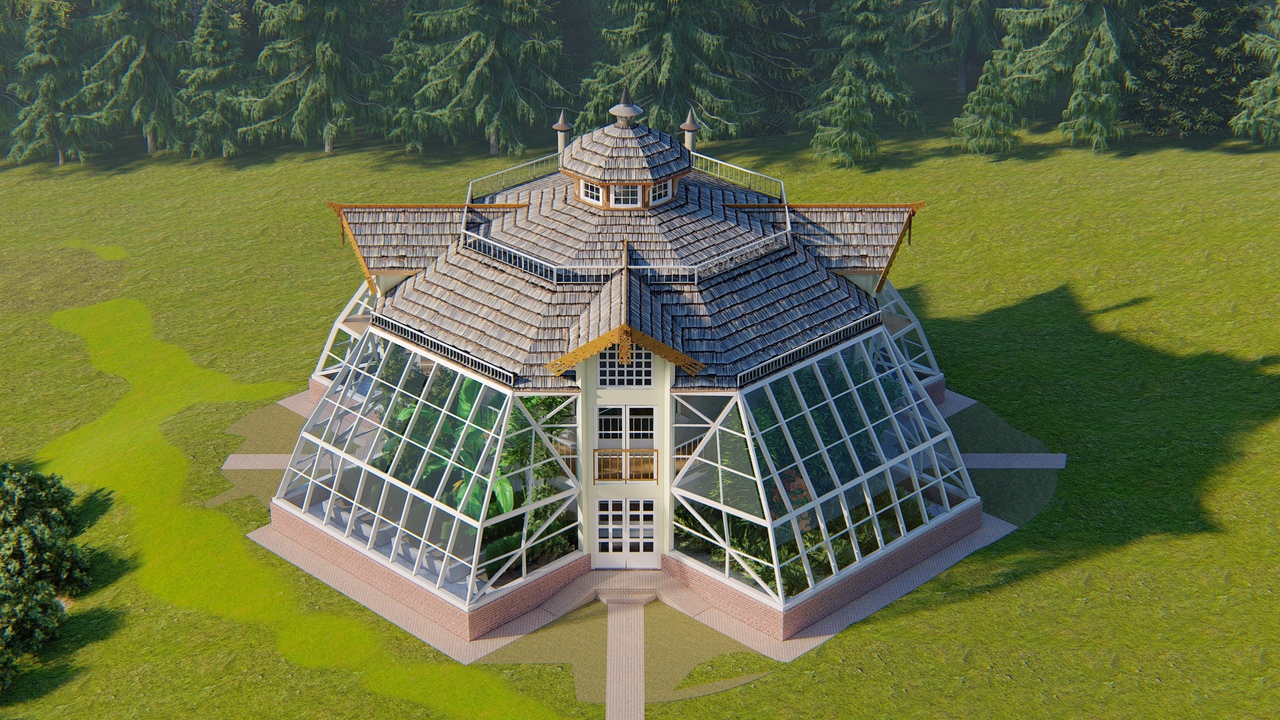 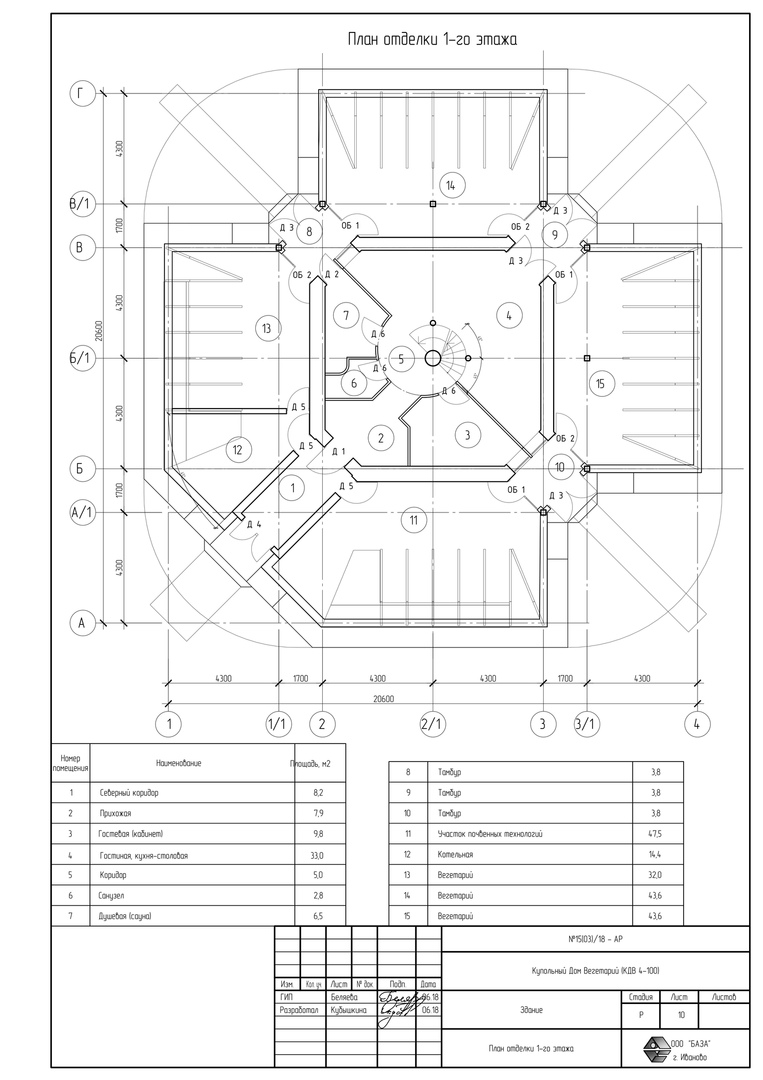 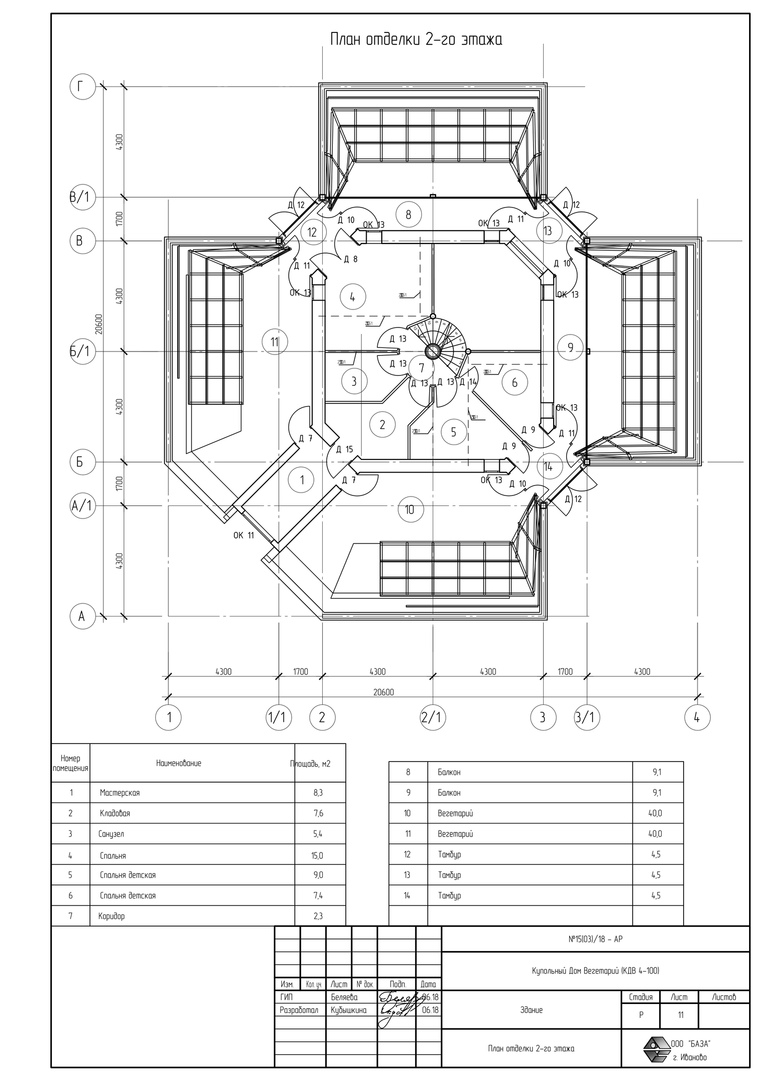 Наименование вида разрешенного использования земельного участка <1>Описание вида разрешенного использования земельного участка <2>Код (числовое обозначение) вида разрешенного использования земельного участка <3>123Сельскохозяйственное использованиеВедение сельского хозяйства.Содержание данного вида разрешенного использования включает в себя содержание видов разрешенного использования с кодами 1.1 – 1.19, в том числе размещение зданий и сооружений, используемых для нужд ведения собственником (иным владельцем) сельского хозяйства. 1.0Ведение сельского хозяйства Размещение вспомогательного строения, сооружения, предназначенного для временного пребывания и хозяйственно-бытовых нужд собственника земельного участка и его семьи для ведения сельского хозяйства.1.19Наименование вида разрешенного использования земельного участка <1>Описание вида разрешенного использования земельного участка <2>Код (числовое обозначение) вида разрешенного использования земельного участка <3>123Сельскохозяйственное использованиеВедение сельского хозяйства.Содержание данного вида разрешенного использования включает в себя содержание видов разрешенного использования с кодами 1.1 - 1.20, в том числе размещение зданий и сооружений, используемых для нужд ведения собственником (иным владельцем) сельского хозяйства.1.0Ведение комплексного сельского хозяйства Размещение единого многофункционального здания, предназначенного для комплексного ведения сельского хозяйства, постоянного проживания и хозяйственно-бытовых нужд собственника земельного участка и его семьи.1.20Наименование вида разрешенного использования земельного участка <1>Описание вида разрешенного использования земельного участка <2>Код (числовое обозначение) вида разрешенного использования земельного участка <3>123Сельскохозяйственное использованиеВедение сельского хозяйства.Содержание данного вида разрешенного использования включает в себя содержание видов разрешенного использования с кодами 1.1 - 1.18 1.20, в том числе размещение зданий и сооружений, используемых для хранения и переработки сельскохозяйственной продукции нужд ведения собственником (иным владельцем) сельского хозяйства.1.0РастениеводствоОсуществление хозяйственной деятельности, связанной с выращиванием сельскохозяйственных культур.Содержание данного вида разрешенного использования включает в себя содержание видов разрешенного использования с кодами 1.2 - 1.61.1Выращивание зерновых и иных сельскохозяйственных культурОсуществление хозяйственной деятельности на сельскохозяйственных угодьях, связанной с производством зерновых, бобовых, кормовых, технических, масличных, эфиромасличных и иных сельскохозяйственных культур1.2ОвощеводствоОсуществление хозяйственной деятельности на сельскохозяйственных угодьях, связанной с производством картофеля, листовых, плодовых, луковичных и бахчевых сельскохозяйственных культур, в том числе с использованием теплиц1.3Выращивание тонизирующих, лекарственных, цветочных культурОсуществление хозяйственной деятельности, в том числе на сельскохозяйственных угодьях, связанной с производством чая, лекарственных и цветочных культур1.4СадоводствоОсуществление хозяйственной деятельности, в том числе на сельскохозяйственных угодьях, связанной с выращиванием многолетних плодовых и ягодных культур, винограда и иных многолетних культур1.5Выращивание льна и коноплиОсуществление хозяйственной деятельности, в том числе на сельскохозяйственных угодьях, связанной с выращиванием льна, конопли1.6ЖивотноводствоОсуществление хозяйственной деятельности, связанной с производством продукции животноводства, в том числе сенокошение, выпас сельскохозяйственных животных, разведение племенных животных, производство и использование племенной продукции (материала), размещение зданий, сооружений, используемых для содержания и разведения сельскохозяйственных животных, производства, хранения и первичной переработки сельскохозяйственной продукции.Содержание данного вида разрешенного использования включает в себя содержание видов разрешенного использования с кодами 1.8 - 1.111.7СкотоводствоОсуществление хозяйственной деятельности, в том числе на сельскохозяйственных угодьях, связанной с разведением сельскохозяйственных животных (крупного рогатого скота, овец, коз, лошадей, верблюдов, оленей);сенокошение, выпас сельскохозяйственных животных, производство кормов, размещение зданий, сооружений, используемых для содержания и разведения сельскохозяйственных животных;разведение племенных животных, производство и использование племенной продукции (материала)1.8ЗвероводствоОсуществление хозяйственной деятельности, связанной с разведением в неволе ценных пушных зверей;размещение зданий, сооружений, используемых для содержания и разведения животных, производства, хранения и первичной переработки продукции;разведение племенных животных, производство и использование племенной продукции (материала)1.9ПтицеводствоОсуществление хозяйственной деятельности, связанной с разведением домашних пород птиц, в том числе водоплавающих;размещение зданий, сооружений, используемых для содержания и разведения животных, производства, хранения и первичной переработки продукции птицеводства;разведение племенных животных, производство и использование племенной продукции (материала)1.10СвиноводствоОсуществление хозяйственной деятельности, связанной с разведением свиней;размещение зданий, сооружений, используемых для содержания и разведения животных, производства, хранения и первичной переработки продукции;разведение племенных животных, производство и использование племенной продукции (материала)1.11ПчеловодствоОсуществление хозяйственной деятельности, в том числе на сельскохозяйственных угодьях, по разведению, содержанию и использованию пчел и иных полезных насекомых;размещение ульев, иных объектов и оборудования, необходимого для пчеловодства и разведениях иных полезных насекомых;размещение сооружений, используемых для хранения и первичной переработки продукции пчеловодства1.12РыбоводствоОсуществление хозяйственной деятельности, связанной с разведением и (или) содержанием, выращиванием объектов рыбоводства (аквакультуры);размещение зданий, сооружений, оборудования, необходимых для осуществления рыбоводства (аквакультуры)1.13Научное обеспечение сельского хозяйстваОсуществление научной и селекционной работы, ведения сельского хозяйства для получения ценных с научной точки зрения образцов растительного и животного мира;размещение коллекций генетических ресурсов растений1.14Хранение и переработка сельскохозяйственной продукцииРазмещение зданий, сооружений, используемых для производства, хранения, первичной и глубокой переработки сельскохозяйственной продукции1.15Ведение личного подсобного хозяйства на полевых участкахПроизводство сельскохозяйственной продукции без права возведения объектов капитального строительства1.16ПитомникиВыращивание и реализация подроста деревьев и кустарников, используемых в сельском хозяйстве, а также иных сельскохозяйственных культур для получения рассады и семян;размещение сооружений, необходимых для указанных видов сельскохозяйственного производства1.17Обеспечение сельскохозяйственного производстваРазмещение машинно-транспортных и ремонтных станций, ангаров и гаражей для сельскохозяйственной техники, амбаров, водонапорных башен, трансформаторных станций и иного технического оборудования, используемого для ведения сельского хозяйства1.18Ведение сельского хозяйства Размещение вспомогательного строения, сооружения, предназначенного для временного пребывания и хозяйственно-бытовых нужд собственника земельного участка и его семьи для ведения сельского хозяйства.1.19Ведение комплексного сельского хозяйства Размещение единого многофункционального здания, предназначенного для комплексного ведения сельского хозяйства, постоянного проживания и хозяйственно-бытовых нужд собственника земельного участка и его семьи.1.20